AFTER YOUR SESSION: Please complete this form after seeing a writing tutor.Date: ___________  Tutor Name: __________________________  Course: ___________  Visit required?  Y / N / Extra credit        Assignment Due Date: ______________  Visits to the Writing Centre?  First visit    /    Fewer than 5    /    More than 5 My main concerns were addressed.(Disagree)     1	   2         3         4        5    (Agree)I worked actively during the session.(Disagree)     1	   2         3         4        5    (Agree)I have a clear idea of my next steps for revision.(Disagree)     1	   2         3         4        5    (Agree)I will apply what I learned to other assignments.(Disagree)     1	   2         3         4        5    (Agree)I feel more confident about my own writing ability.(Disagree)     1	   2         3         4        5    (Agree)The tutor was patient and listened well.(Disagree)     1	   2         3         4        5    (Agree)Burman University Writing Centre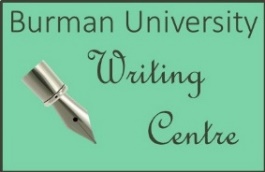 After-Session Reflection FormAFTER YOUR SESSION: Please complete this form after seeing a writing tutor.Date: ___________  Tutor Name: __________________________  Course: ___________  Visit required?  Y / N / Extra credit        Assignment Due Date: ______________  Visits to the Writing Centre?  First visit    /    Fewer than 5    /    More than 5My main concerns were addressed.(Disagree)     1	   2         3         4        5    (Agree)I worked actively during the session.(Disagree)     1	   2         3         4        5    (Agree) I have a clear idea of my next steps for revision.(Disagree)     1	   2         3         4        5    (Agree)I will apply what I learned to other assignments.(Disagree)     1	   2         3         4        5    (Agree)I feel more confident about my own writing ability.(Disagree)     1	   2         3         4        5    (Agree)The tutor was patient and listened well.(Disagree)     1	   2         3         4        5    (Agree)